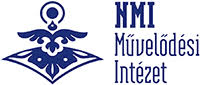 REGISZTRÁCIÓS LAP az ÉRTÉK-FILM-KÖZÖSSÉG című rövidfilm pályázathozA film címe: …………………………………………………………………………………..A film hossza:…………………………………………………………………………..........A film alkotójának (pályázó, kapcsolattartó) 	neve: ________________________________________________________	születési ideje: _________________________________________________	lakcíme: ______________________________________________________e-mail címe:____________________________________________________telefonszáma: __________________________________________________Pályázatban résztvevő alkotótárs(ak) neve: _________________________________________________________születési  ideje:__________________________________________________neve: _________________________________________________________            születési ideje___________________________________________________Pályázatban résztvevő alkotótárs(ak) neve: _________________________________________________________születési  ideje:__________________________________________________neve: _________________________________________________________            születési ideje___________________________________________________A regisztrációs űrlap benyújtásának címe: NMI Művelődési Intézet Nonprofit Közhasznú Kft. 1027 Budapest, Csalogány utca 47-49.Benyújtási határidő: 2019. június 15.